בס"ד תשפ"א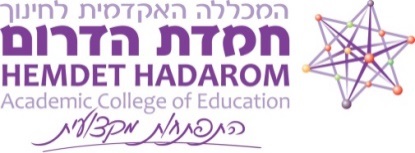 שם הקורס:  מורים וגננות חדשים שנה אמחזור א: מאוקטובר 2020 עד דצמבר 2020רכזת הקורס: ד"ר גואטה אסתרהיקף הקורס: לימודים סדנאיים בהיקף של 30שעות ( בזום או פנים אל פנים ) + 20 שעות ליווי מועד הקורס: ימי ג'  19:15-16:00.מטרות הלימודים:מטרת על: קליטה מיטבית של המורה המתחיל בשנת עבודתו הראשונה, במערך הבית ספרי באמצעות מסלול מובנה של התפתחות מקצועית.בשנה זו הוחלט לשים דגש על העצמה בתחום הרגשי : פדגוגיה של חוסןמטרותפיתוח אסרטיביות וסמכות מעמדית.פיתוח תחושת מסוגלות אישית פדגוגית.הקניית כלים להתמודדות במצבי לחץ ושחיקה.גיבוש אני מאמין ותחושת ייעוד.הקניית מיומנויות מתחום ה קואצ'ינג (אימון אישי) ככלי להעצמה אישית של המורה.הקניית מיומנויות מתחום ה קואצ'ינג (אימון אישי) ככלי להעצמה של התלמידים.פיתוח היעדים הבאים: מורה בעל ידע ומיומנויות פדגוגיות בהוראה מקוונת מורה בעל יכולות מטה-קוגנטיבית ומקצועיות המאפשרות השתלבות מושכלת, מודעת וחיובית בשיח ההוראהמורה בעל כישורים בינאישיים גבוהים, המאפשרים אינטראקציה יעילה עם התלמיד, העמית, איש ההנהלה, ההורה ונותני השירותיםמורה הבטוח במעמדו ומשדר מקצוענות ואסרטיביותמורה בעל יכולת להתמודדות עם אוכלוסיות תלמידים מגוונות: מצוינים, מעוכבי למידה ומה שביניהםמורה הנהנה מעבודתו ורואה בה שליחות וייעודמורה המצוי במגוון התכניות הייחודיות המופעלות בבתי הספרנושאי לימוד מרכזים:אימון פדגוגי: בחינת המעשה החינוכי באמצעות מיומנויות של אימון פדגוגי.  במרכז הנושא יעמוד התלמיד ועיצוב אישיותו כתלמיד ואדם, תוך שימת דגש על העניינים הבאים: הכלה והעצמה של התלמיד, זיהוי נקודות חוזקה והפיכתם למנוף, זיהוי נקודות חולשה והפיכתם לאתגר, יצירת אקלים מיטבי בכתה, בניית יחסים של אמון.......פרדיגמות וערכים מפגשים אלה יפרושו בפני המורים את מכלול האפשרויות הגלומות בעשייה חינוכית המשלבת ערכים וחינוך לערכים ככלי להעצמת התלמידים בתחומים השונים. מפרדיגמה של הישרדות לפרדיגמה של תשוקה לעשייה החינוכית ואמונה בדרך.תקשורת מצמיחה – לקשר של המורה עם שותפיו לעשייה החינוכית,  עם הורי התלמיד, בעלי תפקידים והתלמידים,  השפעה רבה על תחושת המסוגלות של המורה ויכולתו לגייס שיתופי פעולה. מיומנויות של תקשורת מצמיחה יכולות ליצור מערך תמיכה ותרומה של כל השותפים למען הצלחת התלמידים מכל הבחינות. במפגש זה יקבלו המורים כלים כיצד ליצור שיח נכון ומצמיח עם השותפים וגיוסם למעורבות מיטבית. תקשורת מצמיחה תעביר את המורה ממצב של התכנסות, הישרדות ועמדה מתנצלת ומתגוננת, לעמדה של יציבות, גיבוש עמוד שידרה , ביטחון עצמי ומסוגלות המורה ובעלי התפקידים במערכת: העבודה בהוראה תלויה בתקשורת בינאישית ובהכרה מעמיקה של בעלי תפקידים במערכת. לבעלי תפקידים אלה השפעה מכרעת וחשובה ביותר בתהליך הקליטה של המורה המתחיל במערכת. חשוב שייעשה בירור ותיאום ציפיות הדדי על מנת לאפשר למורים להכיר את בעלי התפקידים, את סמכויותיהם ולהיעזר בהם. לשם כך חשוב שבמסגרת שעות הליווי ייפגשו המשתלמים  עם מנהל בי"ס, מפקח על בתי הספר ויועצת בכירה. נושאי המפגשים: בחינת הצומת המרכזי והמשמעותי במפגש בין ההנהלה, המורים, ההורים והתלמידים ובחינת האיזון שבין סמכות לאוטונומיה בעבודת המורה.שילוב והוראה דיפרנציאלית מדיניות המשרד לפיה יש לשלב תלמידים מעוכבי למידה או לחילופין תלמידים מצויינים במסגרות רגילות, מעמידה את כל המורים בפני אחד האתגרים המשמעותיים ביותר בעשייה החינוכית כמורים מתחילים. מורים רבים אינם בוגרי מסלולים לחינוך מיוחד, והם נדרשים להתמודד עם אוכלוסיית תלמידים מעוכבי למידה הלומדים בכתות רגילות. כך גם לגבי שילובם של תלמידים מצויינים. חוסר ידע או העדר יכולת להתמודד נכון עם אוכלוסיית לומדים שיש ביניהם מעוכבי למידה ומצויינים תחת קורת גג אחת, יכולה להחליש את המורים, לייאש אותם, לפגוע במוטיבציה שלהם, בביטחונם העצמי וברצון שלהם לממש את עצמם במערכת החינוך. על כן חשוב להפגיש את המשתלמים עם אוכלוסיות אלה על מורכבותם והדרכים להתמודדות עם שילובם במסגרות רגילות.הערכה, משוב ורפלקציה: המשוב, ההערכה והרפלקציה ככלי מצמיח ומקדם את המורה והתלמיד. פיתוח יכולת רפלקטיבית של המורה על עבודתו רגשותיו וחוויותיו, לצד יכולתו להעריך ולתת משוב מצמיח ישרתו את הדרך להצלחה של המורה והתלמיד.משחק ככלי להעצמה והוראה , הרעיון הוא לגזור עקרונות של משחקים ידועים ומוכרים ועל בסיס עקרונות אלה לבנות משחקים שישרתו את המורים בכל עשייתם החינוכית והפיכתה למשמעותית ורלוונטית. עקרוונות אלה יכולים להוות כר נרחב ליצירתיות , גיוון והעשרה בכל תחומי ההוראה והחינוך. החשיפה הגדולה של התלמידים לרשתות החברתיות ולכל מה שיש לאינטרנט להציע בתחום הלמידה והפנאי, מחייבת התייחסות מושכלת ומכוונת מטרה לשימוש במשחקים דגיטליים ככלי להוראה ולמידה. סיכום ומסקנות: המפגש האחרון של הקורס למורים חדשים יוקדש לסיכות ומסקנות באמצעות הצגת תוצרים / יוזמות חינוכיות המעידים על תהליך יישומי של הנושאים שנדונו במהלך הקורס. מניסיון של שנים קודמות, יש למפגשי סיכום אלה חשיבות רבה, בשל היותם מקור של תמיכה ולמידה שיתופית לצד יישום מיומנויות רפלקטיביות. סימולציה : כלי לשיקוף והעצמה בתהליך ההכשרה וההתפתחות המקצועית של המורים בראשית דרכם. במסגרת ההתנסות באוניברסיטת בר אילן עוברים המורים תהליך של בירור אמיתי ולמידת עמיתים המאפשרים להם לראות את עצמם בעין אובייקטיבית, מקצועית ובקורתית.דרכי ההוראה:למידה שיתופית כתשתית להרצאות משתפות, קבוצות דיון, סדנאות, התנסויות ומפגשים בלמידה ברשת באמצעות אתר הקורס, ליווי והנחיה.חובות:השתתפות פעילה.הצגת פרזנטציה / יוזמה.סילבוס  : סילבוס זה מיועד אך ורק לאלה המשתתפים בקורסים למורים חדשים במכללה (בלמידה מרחוק או פנים אל פנים)הסילבוס מיועד לכל הקבוצות .שם המנחה והמיקום מותאם לכל קבוצה.כל המפגשים מתקיימים בין השעות  16:00- 19:15במפגשים המתקיימים בזום חובת נוכחות במצלמות פתוחות, השתתפות ללא מצלמות פתוחות דינה כהיעדרות. הערות:בכל מקום בו מצוין פרטני, מדובר במפגשים בבתי הספר  (או בזום) של המורה החדש עם המורה המלווה. תאריך ומיקום ייקבעו על ידי המשתלמים.מפגשי הקורס יינתנו לכל קבוצה ע"י מנחה אחד לאורך כל הקורס,  חוץ מהמפגש הראשון  שיוקדש להצגת נהלים והנחיות, וכן לחשיפת הרציונל, המטרות והיעדים של הקורס.ביבליוגרפיה:אלוני, נ'. (2013). חינוך טוב- לקראת חיים של משמעות, הגינות והגשמה עצמית. הוצאת הקיבוץ המאוחד.ארמנסטרונג, (1996). אינטליגנציות מרובות בכתה. ברנקו-וייס.ארנד, מ'.(2000).חינוך יהודי בחברה פתוחה, אונ' בר-אילן.ע'. (2009).עם מי שחקת בגן היום? עולמם החברתי של ילדים בגיל הגן.תמה.יריב, א'. (1999).  שקט בכיתה בבקשה. רכס.יעקובי, ב'. (2010) . בית הספר כמרחב משחקי, הד החינוך. אפריל 2010.מרגולין, א (עורכת). (2010). מעבר לנהר: נתיב הכשרה רב מסלולי- הכשרת מורים כרב שיח, לוינסקי.ניסימוב, נחום, ע'. (2013). כל צבעי הנפש- טיפול באמנות בילדים המתנהגים בתוקפנות. תמה.סטרהובסקי ר', הרץ לזרוביץ ר', אורלנד ברק ל' (עורכות). (2008). מורה נבוכים: חלונות להנחיית מורים. מכון מופ"ת.עמנואל ד', ברקוביץ א', גינת כ', שולמן א' (תשס"ג). טיפוח לומד בעל הכוונה עצמית: פדגוגיה של ספרות מקרים. מכון מופ"ת.עובדיה מ', (2018).  איך מקיימים הוראה דיפרנציאלית בכיתה הטרוגנית?. הגיע זמן חינוך.פורת ע', (2018). מגזין המכון הדמוקרטי 07.פרידמן, י, לוטן, א'.(1993). לחץ ושחיקה בהוראה – גורמים ודרכי מניעה. היינריטה סולד.קוהן, א'. (2000). מעבר למשמעת:  מצייתנות לקהילתיות. מכון ברנקו- וייס.רותם, א', פלד, י'. (2008). לקראת ביס מקוון. מכון מופת.רפאלי, ש' ושגב, ל'. )2010 .)מה למשחקי מחשב ומערכת החינוך? דוגמה ליישום. הד החינוך 2010.שנהר, ע', צבן,י'. (2007). החינוך לתרבות יהודית עשירה, מתוך: חינוך עם אופקים חדשים. סמינר הקיבוציםשמעוני, ש' ואבידב-אונגר, א' עורכות. (2013). על הרצף- הכשרה, התמחות ופיתוח מקצועי של מורים – מדיניות, תאוריה ומעשה. מכון מופת.שץ אופנהיימר, א', משכית, ד', זילברשטרום, ש'. (2011). להיות מורה- בנתיב הכניסה להוראה. תמה.תדמור, י'. (1996). המורה כמחנך- בימת המורה העל יסודי. הסתדרות המורים.תדמור, י'. (1999). מילים מחנכות: לקט הרצאות ומאמרים,  קדם.Cruz, J., Goffb, M.H., and Marsh, P.M. (2020). Building the mentoring relationship: humanism and the importance of storytelling between mentor and mentee. Mentoring & Tutoring: Partnership in Learning, 28 (2), 104-125Richter, D., Kunter, M., Lüdtke, O., Klusmann, U., Anders, Y., & Baumert, J. (2013). How different mentoring approaches affect beginning teachers' development in the first years of practice. Teaching and Teacher Education, 36, 166-177.Voss, T., Wagner, W., Klusmann, U., Trautwein U.,, & Kunter, M. (2017). Changes in beginning teachers’ classroom management knowledge and emotional exhaustion during the induction phase. Contemporary Educational Psychology, 51, 170-184doi.org/10.1016/j.נושא הלימודתאריךמס' שעותשם המרצהמיקוםרציונל, יעדים, מטרותהנחיות ונהלים ט חשוון תשפ"א27.10.2016:00-17:302ד"ר גואטה אסתרפדגוגיה של חוסן: עקרונות ופרקטיקהט  חשוון תשפ"א27.10.2017:30-19:002דר' דניאל ניקריטיןפרדיגמות וערכיםטז חשוון תשפ"א03.11.204פרטניכג חשוון תשפא10.11.204מיומנויות פדגוגיות להוראה  מקוונת: לקרב רחוקיםא כסלו תשפ"א17.11.204פרטניח כסלו תשפ"א24.11.204תקשורת מצמיחהטו כסלו תשפ"א01.12.204פרטניטז כסלו תשפ"א02.12.204חשיפה לתכניות ייחודיות בבתי הספר ובגנים בהובלת משרד החינוךכב כסלו תשפ"א08.12.20 4פרטניכט כסלו תשפ"א15.12.204המשחק ככלי להוראה- עקרונות ויישוםז טבת תשפ"א22.12.204פרטניט טבת תשפ"א24.12.20סיכום והצגת יוזמות ותוצריםיד טבת תשפ"א29.12.203סיכום והצגת יוזמות ותוצריםכא טבת תשפ"א05.01.213